MODELO DE ESTRUTURA DO PROJETO DE PESQUISA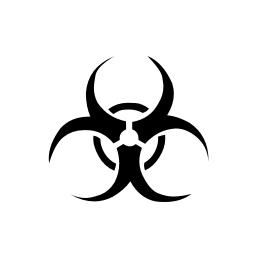 Resumo(máximo de 2000 caracteres)Justificativa(máximo de 2000 caracteres)Objetivos(máximo de 1000 caracteres)Metodologia(máximo de 5000 caracteres)A metodologia deve especificar o procedimentos que envolvam os OGMs/AnGMs citados no projeto.Bibliografia pertinente(máximo de 25 referências)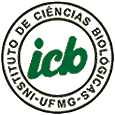 UNIVERSIDADE FEDERAL DE MINAS GERAISINSTITUTO DE CIÊNCIAS BIOLÓGICASCOMISSÃO INTERNA DE BIOSSEGURANÇAAv. Antônio Carlos, 6627Pampulha – CEP: 31270-901Belo Horizonte – MG – BRASILcibio@icb.ufmg.brTel.: (31) 3409-2553